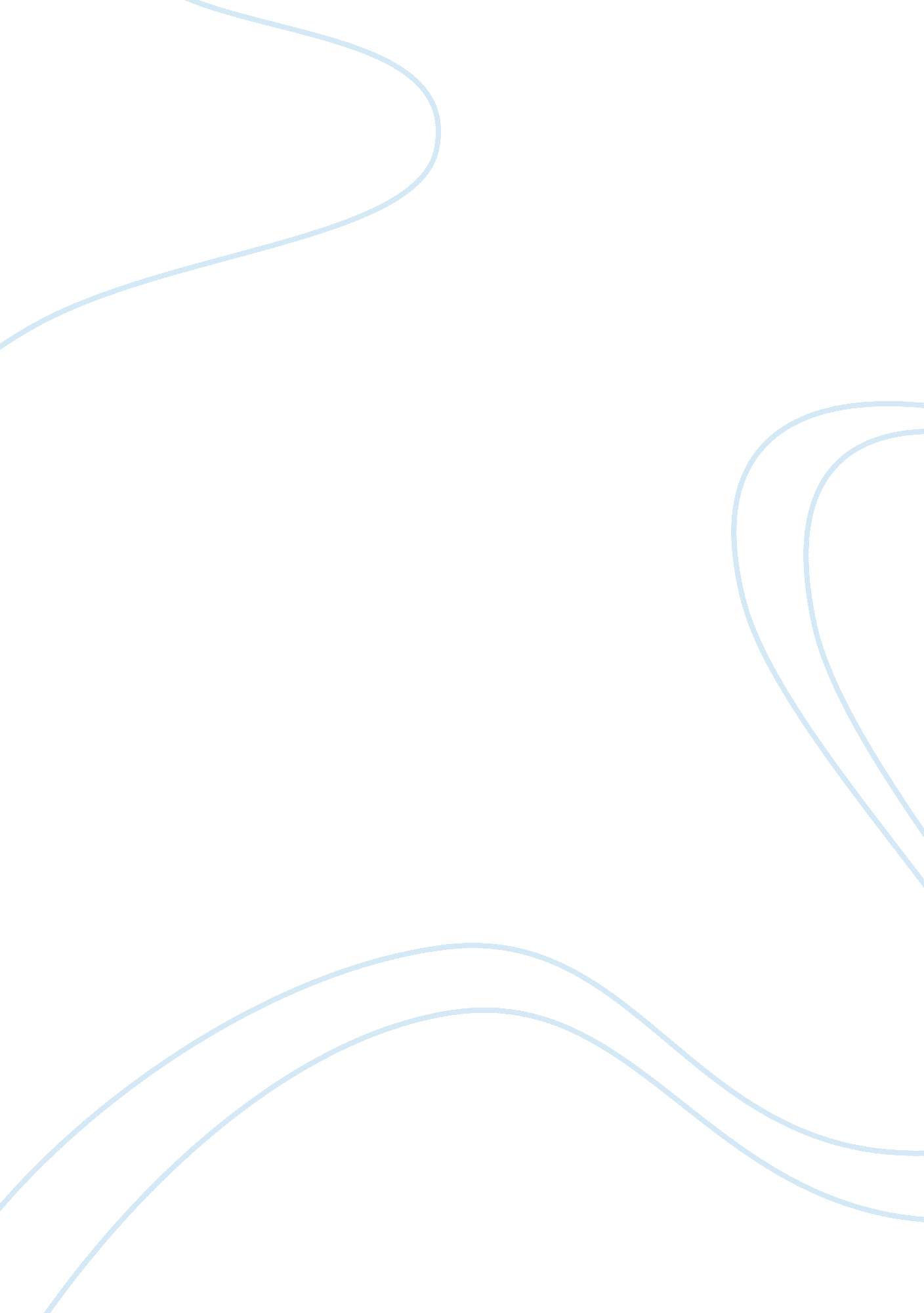 Master card international koreaBusiness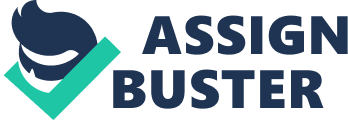 The paper " Master Card International Korea" is a worthy example of a business personal statement. The position at Master Card International Korea exceedingly interests me and therefore I submit my application. Next May I will be graduating with a Bachelor of Business Administration degree with an emphasis on Risk Management and Insurance. My main courses in United States universities were always related to business. I have always sought an opportunity to work for a foreign financial company in Korea where I can learn more practical aspects and skills, as also experience a real-world business environment. My prior experiences have equipped me to be a successful team player interacting with people from various backgrounds, creatively working through various problems. Also, being a leader of a children’s Summer English program assisted me in becoming a more responsible and reliable person. I believe that I will be an asset to your company. This internship would provide me with the ideal opportunity to assist your company in its future endeavors. This would also add to my experience, knowledge, and skills to be a future business leader. Further, to acquaint you with the specifics of my background I have enclosed my resume. Please feel free to contact me at my phone ---- or email at ----. Thank you in advance for your time and consideration. 